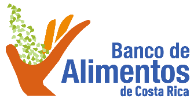 Boleta de solicitud de inscripción para organizaciones sociales.Banco de Alimentos de Costa Rica.Boleta de solicitud de inscripción para organizaciones sociales.Banco de Alimentos de Costa Rica.Boleta de solicitud de inscripción para organizaciones sociales.Banco de Alimentos de Costa Rica.Boleta de solicitud de inscripción para organizaciones sociales.Banco de Alimentos de Costa Rica.Boleta de solicitud de inscripción para organizaciones sociales.Banco de Alimentos de Costa Rica.Boleta de solicitud de inscripción para organizaciones sociales.Banco de Alimentos de Costa Rica.Boleta de solicitud de inscripción para organizaciones sociales.Banco de Alimentos de Costa Rica.Boleta de solicitud de inscripción para organizaciones sociales.Banco de Alimentos de Costa Rica.Boleta de solicitud de inscripción para organizaciones sociales.Banco de Alimentos de Costa Rica.Boleta de solicitud de inscripción para organizaciones sociales.Banco de Alimentos de Costa Rica.Boleta de solicitud de inscripción para organizaciones sociales.Banco de Alimentos de Costa Rica.Boleta de solicitud de inscripción para organizaciones sociales.Banco de Alimentos de Costa Rica.Boleta de solicitud de inscripción para organizaciones sociales.Banco de Alimentos de Costa Rica.Boleta de solicitud de inscripción para organizaciones sociales.Banco de Alimentos de Costa Rica.No. Consecutivo:No. Consecutivo:No. Consecutivo:No. Consecutivo:No. Consecutivo:No. Consecutivo:No. Consecutivo:No. Consecutivo:No. Consecutivo:No. Consecutivo:No. Consecutivo:No. Consecutivo:No. Consecutivo:No. Consecutivo:No. Consecutivo:No. Consecutivo:1.	DATOS GENERALES1.	DATOS GENERALES1.	DATOS GENERALES1.	DATOS GENERALES1.	DATOS GENERALES1.	DATOS GENERALES1.	DATOS GENERALES1.	DATOS GENERALES1.	DATOS GENERALES1.	DATOS GENERALES1.	DATOS GENERALES1.	DATOS GENERALES1.	DATOS GENERALES1.	DATOS GENERALES1.	DATOS GENERALES1.	DATOS GENERALESNombre de la organización:Nombre de la organización:Nombre de la organización:Nombre de la organización:Nombre de la organización:Nombre de la organización:Nombre de la organización:Nombre de la organización:Nombre de la organización:Nombre de la organización:Nombre de la organización:Nombre de la organización:Nombre de la organización:Nombre de la organización:Nombre de la organización:Nombre de la organización:Teléfono Institucional:Teléfono Institucional:Teléfono Institucional:Teléfono Institucional:Teléfono Institucional:Teléfono Institucional:Teléfono Institucional:Teléfono Institucional:Celular Institucional:Celular Institucional:Celular Institucional:Celular Institucional:Celular Institucional:Celular Institucional:Celular Institucional:Celular Institucional:Correo Institucional:Correo Institucional:Correo Institucional:Correo Institucional:Correo Institucional:Correo Institucional:Correo Institucional:Correo Institucional:Correo Institucional:Correo Institucional:Correo Institucional:Correo Institucional:Correo Institucional:Correo Institucional:Correo Institucional:Correo Institucional:Número de Cedula Jurídica o permiso de habilitación:Número de Cedula Jurídica o permiso de habilitación:Número de Cedula Jurídica o permiso de habilitación:Número de Cedula Jurídica o permiso de habilitación:Número de Cedula Jurídica o permiso de habilitación:Número de Cedula Jurídica o permiso de habilitación:Número de Cedula Jurídica o permiso de habilitación:Número de Cedula Jurídica o permiso de habilitación:Número de Cedula Jurídica o permiso de habilitación:Número de Cedula Jurídica o permiso de habilitación:Número de Cedula Jurídica o permiso de habilitación:Número de Cedula Jurídica o permiso de habilitación:Número de Cedula Jurídica o permiso de habilitación:Número de Cedula Jurídica o permiso de habilitación:Número de Cedula Jurídica o permiso de habilitación:Número de Cedula Jurídica o permiso de habilitación:Fecha de creación de la Organización:Fecha de creación de la Organización:Fecha de creación de la Organización:Fecha de creación de la Organización:Fecha de creación de la Organización:Fecha de creación de la Organización:Fecha de creación de la Organización:Fecha de creación de la Organización:Fecha de creación de la Organización:Fecha de creación de la Organización:Fecha de creación de la Organización:Fecha de creación de la Organización:Fecha de creación de la Organización:Fecha de creación de la Organización:Fecha de creación de la Organización:Fecha de creación de la Organización:Nombre del Representante Legal:Nombre del Representante Legal:Nombre del Representante Legal:Nombre del Representante Legal:Nombre del Representante Legal:Nombre del Representante Legal:Nombre del Representante Legal:Nombre del Representante Legal:Nombre del Representante Legal:Nombre del Representante Legal:Nombre del Representante Legal:Nombre del Representante Legal:Nombre del Representante Legal:Nombre del Representante Legal:Nombre del Representante Legal:Nombre del Representante Legal:Nombre del Director de la Organización:Nombre del Director de la Organización:Nombre del Director de la Organización:Nombre del Director de la Organización:Nombre del Director de la Organización:Nombre del Director de la Organización:Nombre del Director de la Organización:Nombre del Director de la Organización:Nombre del Director de la Organización:Nombre del Director de la Organización:Nombre del Director de la Organización:Nombre del Director de la Organización:Nombre del Director de la Organización:Nombre del Director de la Organización:Nombre del Director de la Organización:Nombre del Director de la Organización:Dirección Sede Administrativa:Dirección Sede Administrativa:Dirección Sede Administrativa:Dirección Sede Administrativa:Dirección Sede Administrativa:Provincia:Provincia:Provincia:Provincia:Provincia:Provincia:Provincia:Provincia:Cantón:Cantón:Cantón:Dirección Sede Operativa:Dirección Sede Operativa:Dirección Sede Operativa:Dirección Sede Operativa:Dirección Sede Operativa:Provincia:Provincia:Provincia:Provincia:Provincia:Provincia:Provincia:Provincia:Cantón:Cantón:Cantón:La sede es:  Propia (   ) Alquilada (   ) Donada (   )La sede es:  Propia (   ) Alquilada (   ) Donada (   )La sede es:  Propia (   ) Alquilada (   ) Donada (   )La sede es:  Propia (   ) Alquilada (   ) Donada (   )La sede es:  Propia (   ) Alquilada (   ) Donada (   )La sede es:  Propia (   ) Alquilada (   ) Donada (   )La sede es:  Propia (   ) Alquilada (   ) Donada (   )La sede es:  Propia (   ) Alquilada (   ) Donada (   )La sede es:  Propia (   ) Alquilada (   ) Donada (   )La sede es:  Propia (   ) Alquilada (   ) Donada (   )La sede es:  Propia (   ) Alquilada (   ) Donada (   )La sede es:  Propia (   ) Alquilada (   ) Donada (   )La sede es:  Propia (   ) Alquilada (   ) Donada (   )La sede es:  Propia (   ) Alquilada (   ) Donada (   )La sede es:  Propia (   ) Alquilada (   ) Donada (   )La sede es:  Propia (   ) Alquilada (   ) Donada (   )Carácter:  Público (   ) Privado (   ) Mixta (   )Carácter:  Público (   ) Privado (   ) Mixta (   )Carácter:  Público (   ) Privado (   ) Mixta (   )Carácter:  Público (   ) Privado (   ) Mixta (   )Carácter:  Público (   ) Privado (   ) Mixta (   )Carácter:  Público (   ) Privado (   ) Mixta (   )Carácter:  Público (   ) Privado (   ) Mixta (   )Carácter:  Público (   ) Privado (   ) Mixta (   )Carácter:  Público (   ) Privado (   ) Mixta (   )Carácter:  Público (   ) Privado (   ) Mixta (   )Carácter:  Público (   ) Privado (   ) Mixta (   )Carácter:  Público (   ) Privado (   ) Mixta (   )Carácter:  Público (   ) Privado (   ) Mixta (   )Carácter:  Público (   ) Privado (   ) Mixta (   )Carácter:  Público (   ) Privado (   ) Mixta (   )Carácter:  Público (   ) Privado (   ) Mixta (   )Número de Sedes (En caso de presentar más de una sede por favor tramitar información en formato anexo de registro de sedes):Número de Sedes (En caso de presentar más de una sede por favor tramitar información en formato anexo de registro de sedes):Número de Sedes (En caso de presentar más de una sede por favor tramitar información en formato anexo de registro de sedes):Número de Sedes (En caso de presentar más de una sede por favor tramitar información en formato anexo de registro de sedes):Número de Sedes (En caso de presentar más de una sede por favor tramitar información en formato anexo de registro de sedes):Número de Sedes (En caso de presentar más de una sede por favor tramitar información en formato anexo de registro de sedes):Número de Sedes (En caso de presentar más de una sede por favor tramitar información en formato anexo de registro de sedes):Número de Sedes (En caso de presentar más de una sede por favor tramitar información en formato anexo de registro de sedes):Número de Sedes (En caso de presentar más de una sede por favor tramitar información en formato anexo de registro de sedes):Número de Sedes (En caso de presentar más de una sede por favor tramitar información en formato anexo de registro de sedes):Número de Sedes (En caso de presentar más de una sede por favor tramitar información en formato anexo de registro de sedes):Número de Sedes (En caso de presentar más de una sede por favor tramitar información en formato anexo de registro de sedes):Número de Sedes (En caso de presentar más de una sede por favor tramitar información en formato anexo de registro de sedes):Número de Sedes (En caso de presentar más de una sede por favor tramitar información en formato anexo de registro de sedes):Número de Sedes (En caso de presentar más de una sede por favor tramitar información en formato anexo de registro de sedes):Número de Sedes (En caso de presentar más de una sede por favor tramitar información en formato anexo de registro de sedes):2.	CARACTERIZACIÓN DE LA ORGANIZACIÓN2.	CARACTERIZACIÓN DE LA ORGANIZACIÓN2.	CARACTERIZACIÓN DE LA ORGANIZACIÓN2.	CARACTERIZACIÓN DE LA ORGANIZACIÓN2.	CARACTERIZACIÓN DE LA ORGANIZACIÓN2.	CARACTERIZACIÓN DE LA ORGANIZACIÓN2.	CARACTERIZACIÓN DE LA ORGANIZACIÓN2.	CARACTERIZACIÓN DE LA ORGANIZACIÓN2.	CARACTERIZACIÓN DE LA ORGANIZACIÓN2.	CARACTERIZACIÓN DE LA ORGANIZACIÓN2.	CARACTERIZACIÓN DE LA ORGANIZACIÓN2.	CARACTERIZACIÓN DE LA ORGANIZACIÓN2.	CARACTERIZACIÓN DE LA ORGANIZACIÓN2.	CARACTERIZACIÓN DE LA ORGANIZACIÓN2.	CARACTERIZACIÓN DE LA ORGANIZACIÓN2.	CARACTERIZACIÓN DE LA ORGANIZACIÓNTipo de Población: Familias (   ) Farmacodependencia y situación de calle (   ) Indígena (   ) Refugiados (   ) Variada (   )  Cuadros especiales (   ) Mujeres (   ) Adulta Mayo (   ) Infantil (   ) Otro:Tipo de Población: Familias (   ) Farmacodependencia y situación de calle (   ) Indígena (   ) Refugiados (   ) Variada (   )  Cuadros especiales (   ) Mujeres (   ) Adulta Mayo (   ) Infantil (   ) Otro:Tipo de Población: Familias (   ) Farmacodependencia y situación de calle (   ) Indígena (   ) Refugiados (   ) Variada (   )  Cuadros especiales (   ) Mujeres (   ) Adulta Mayo (   ) Infantil (   ) Otro:Tipo de Población: Familias (   ) Farmacodependencia y situación de calle (   ) Indígena (   ) Refugiados (   ) Variada (   )  Cuadros especiales (   ) Mujeres (   ) Adulta Mayo (   ) Infantil (   ) Otro:Tipo de Población: Familias (   ) Farmacodependencia y situación de calle (   ) Indígena (   ) Refugiados (   ) Variada (   )  Cuadros especiales (   ) Mujeres (   ) Adulta Mayo (   ) Infantil (   ) Otro:Tipo de Población: Familias (   ) Farmacodependencia y situación de calle (   ) Indígena (   ) Refugiados (   ) Variada (   )  Cuadros especiales (   ) Mujeres (   ) Adulta Mayo (   ) Infantil (   ) Otro:Tipo de Población: Familias (   ) Farmacodependencia y situación de calle (   ) Indígena (   ) Refugiados (   ) Variada (   )  Cuadros especiales (   ) Mujeres (   ) Adulta Mayo (   ) Infantil (   ) Otro:Tipo de Población: Familias (   ) Farmacodependencia y situación de calle (   ) Indígena (   ) Refugiados (   ) Variada (   )  Cuadros especiales (   ) Mujeres (   ) Adulta Mayo (   ) Infantil (   ) Otro:Tipo de Población: Familias (   ) Farmacodependencia y situación de calle (   ) Indígena (   ) Refugiados (   ) Variada (   )  Cuadros especiales (   ) Mujeres (   ) Adulta Mayo (   ) Infantil (   ) Otro:Tipo de Población: Familias (   ) Farmacodependencia y situación de calle (   ) Indígena (   ) Refugiados (   ) Variada (   )  Cuadros especiales (   ) Mujeres (   ) Adulta Mayo (   ) Infantil (   ) Otro:Tipo de Población: Familias (   ) Farmacodependencia y situación de calle (   ) Indígena (   ) Refugiados (   ) Variada (   )  Cuadros especiales (   ) Mujeres (   ) Adulta Mayo (   ) Infantil (   ) Otro:Tipo de Población: Familias (   ) Farmacodependencia y situación de calle (   ) Indígena (   ) Refugiados (   ) Variada (   )  Cuadros especiales (   ) Mujeres (   ) Adulta Mayo (   ) Infantil (   ) Otro:Tipo de Población: Familias (   ) Farmacodependencia y situación de calle (   ) Indígena (   ) Refugiados (   ) Variada (   )  Cuadros especiales (   ) Mujeres (   ) Adulta Mayo (   ) Infantil (   ) Otro:Tipo de Población: Familias (   ) Farmacodependencia y situación de calle (   ) Indígena (   ) Refugiados (   ) Variada (   )  Cuadros especiales (   ) Mujeres (   ) Adulta Mayo (   ) Infantil (   ) Otro:Tipo de Población: Familias (   ) Farmacodependencia y situación de calle (   ) Indígena (   ) Refugiados (   ) Variada (   )  Cuadros especiales (   ) Mujeres (   ) Adulta Mayo (   ) Infantil (   ) Otro:Tipo de Población: Familias (   ) Farmacodependencia y situación de calle (   ) Indígena (   ) Refugiados (   ) Variada (   )  Cuadros especiales (   ) Mujeres (   ) Adulta Mayo (   ) Infantil (   ) Otro:Días de la Semana que presta servicio la Organización:Días de la Semana que presta servicio la Organización:Días de la Semana que presta servicio la Organización:LMMMMJVSDHorario: Horario: Horario: Horario: Entrega de alimentos: Desayuno (   ) Merienda (   ) Almuerzo (   ) Merienda (   ) Cena (   ) Diarios (   ) Otro:Entrega de alimentos: Desayuno (   ) Merienda (   ) Almuerzo (   ) Merienda (   ) Cena (   ) Diarios (   ) Otro:Entrega de alimentos: Desayuno (   ) Merienda (   ) Almuerzo (   ) Merienda (   ) Cena (   ) Diarios (   ) Otro:Entrega de alimentos: Desayuno (   ) Merienda (   ) Almuerzo (   ) Merienda (   ) Cena (   ) Diarios (   ) Otro:Entrega de alimentos: Desayuno (   ) Merienda (   ) Almuerzo (   ) Merienda (   ) Cena (   ) Diarios (   ) Otro:Entrega de alimentos: Desayuno (   ) Merienda (   ) Almuerzo (   ) Merienda (   ) Cena (   ) Diarios (   ) Otro:Entrega de alimentos: Desayuno (   ) Merienda (   ) Almuerzo (   ) Merienda (   ) Cena (   ) Diarios (   ) Otro:Entrega de alimentos: Desayuno (   ) Merienda (   ) Almuerzo (   ) Merienda (   ) Cena (   ) Diarios (   ) Otro:Entrega de alimentos: Desayuno (   ) Merienda (   ) Almuerzo (   ) Merienda (   ) Cena (   ) Diarios (   ) Otro:Entrega de alimentos: Desayuno (   ) Merienda (   ) Almuerzo (   ) Merienda (   ) Cena (   ) Diarios (   ) Otro:Entrega de alimentos: Desayuno (   ) Merienda (   ) Almuerzo (   ) Merienda (   ) Cena (   ) Diarios (   ) Otro:Entrega de alimentos: Desayuno (   ) Merienda (   ) Almuerzo (   ) Merienda (   ) Cena (   ) Diarios (   ) Otro:Entrega de alimentos: Desayuno (   ) Merienda (   ) Almuerzo (   ) Merienda (   ) Cena (   ) Diarios (   ) Otro:Entrega de alimentos: Desayuno (   ) Merienda (   ) Almuerzo (   ) Merienda (   ) Cena (   ) Diarios (   ) Otro:Entrega de alimentos: Desayuno (   ) Merienda (   ) Almuerzo (   ) Merienda (   ) Cena (   ) Diarios (   ) Otro:Entrega de alimentos: Desayuno (   ) Merienda (   ) Almuerzo (   ) Merienda (   ) Cena (   ) Diarios (   ) Otro:EdadEdadEdadEdadEdadEdadEdadEdadEdadEdadNo. MUJERESNo. MUJERESNo. MUJERESNo. MUJERESNo. HOMBRESNo. HOMBRES0 a 50 a 50 a 50 a 50 a 50 a 50 a 50 a 50 a 50 a 56 – 126 – 126 – 126 – 126 – 126 – 126 – 126 – 126 – 126 – 1213 – 1713 – 1713 – 1713 – 1713 – 1713 – 1713 – 1713 – 1713 – 1713 – 1718 – 6418 – 6418 – 6418 – 6418 – 6418 – 6418 – 6418 – 6418 – 6418 – 64Mayores de 65Mayores de 65Mayores de 65Mayores de 65Mayores de 65Mayores de 65Mayores de 65Mayores de 65Mayores de 65Mayores de 65POBLACIÓN TOTALPOBLACIÓN TOTALPOBLACIÓN TOTALPOBLACIÓN TOTALPOBLACIÓN TOTALPOBLACIÓN TOTALPOBLACIÓN TOTALPOBLACIÓN TOTALPOBLACIÓN TOTALPOBLACIÓN TOTAL*En caso de que realicen labor social con Familias indique el número de Población *En caso de que realicen labor social con Familias indique el número de Población *En caso de que realicen labor social con Familias indique el número de Población *En caso de que realicen labor social con Familias indique el número de Población *En caso de que realicen labor social con Familias indique el número de Población *En caso de que realicen labor social con Familias indique el número de Población *En caso de que realicen labor social con Familias indique el número de Población *En caso de que realicen labor social con Familias indique el número de Población *En caso de que realicen labor social con Familias indique el número de Población *En caso de que realicen labor social con Familias indique el número de Población No. FAMILIASNo. FAMILIASNo. FAMILIASNo. FAMILIAS3. MODALIDAD DEL PROGRAMA3. MODALIDAD DEL PROGRAMA3. MODALIDAD DEL PROGRAMA3. MODALIDAD DEL PROGRAMA3. MODALIDAD DEL PROGRAMA3. MODALIDAD DEL PROGRAMA3. MODALIDAD DEL PROGRAMA3. MODALIDAD DEL PROGRAMA3. MODALIDAD DEL PROGRAMA3. MODALIDAD DEL PROGRAMA3. MODALIDAD DEL PROGRAMA3. MODALIDAD DEL PROGRAMA3. MODALIDAD DEL PROGRAMA3. MODALIDAD DEL PROGRAMA3. MODALIDAD DEL PROGRAMA3. MODALIDAD DEL PROGRAMAHogar ComunitarioCentro de RehabilitaciónCentro de RehabilitaciónCentro de RehabilitaciónCentro de RehabilitaciónCentro de RehabilitaciónCentro de RehabilitaciónCentro de RehabilitaciónCentro de RehabilitaciónCentro de Atención Integral (Infantil)Centro de Atención Integral para Personas con DiscapacidadCentro de Atención Integral para Personas con DiscapacidadCentro de Atención Integral para Personas con DiscapacidadCentro de Atención Integral para Personas con DiscapacidadCentro de Atención Integral para Personas con DiscapacidadCentro de Atención Integral para Personas con DiscapacidadCentro de Atención Integral para Personas con DiscapacidadCentro de Atención Integral para Personas con DiscapacidadAlbergue / HogarComedoresComedoresComedoresComedoresComedoresComedoresComedoresComedoresCentro Diurno PAMEntrega de DiariosEntrega de DiariosEntrega de DiariosEntrega de DiariosEntrega de DiariosEntrega de DiariosEntrega de DiariosEntrega de DiariosOtro:Otro:Otro:Otro:Otro:Otro:Otro:Otro:Otro:Otro:Otro:Otro:Otro:Otro:Otro:Otro:4. INSTITUCIONES QUE LOS APOYAN.4. INSTITUCIONES QUE LOS APOYAN.4. INSTITUCIONES QUE LOS APOYAN.4. INSTITUCIONES QUE LOS APOYAN.4. INSTITUCIONES QUE LOS APOYAN.4. INSTITUCIONES QUE LOS APOYAN.4. INSTITUCIONES QUE LOS APOYAN.4. INSTITUCIONES QUE LOS APOYAN.4. INSTITUCIONES QUE LOS APOYAN.4. INSTITUCIONES QUE LOS APOYAN.4. INSTITUCIONES QUE LOS APOYAN.4. INSTITUCIONES QUE LOS APOYAN.4. INSTITUCIONES QUE LOS APOYAN.4. INSTITUCIONES QUE LOS APOYAN.4. INSTITUCIONES QUE LOS APOYAN.4. INSTITUCIONES QUE LOS APOYAN. Universidades (   ) Municipalidad (   ) IMAS (   ) JPS (   ) PANI (   ) MEP (   ) IAFA (   ) ICD (   ) CONAPAM (   ) CONAPDIS (   ) Empresa privada (   ) Persona particular (   ) Otro: Universidades (   ) Municipalidad (   ) IMAS (   ) JPS (   ) PANI (   ) MEP (   ) IAFA (   ) ICD (   ) CONAPAM (   ) CONAPDIS (   ) Empresa privada (   ) Persona particular (   ) Otro: Universidades (   ) Municipalidad (   ) IMAS (   ) JPS (   ) PANI (   ) MEP (   ) IAFA (   ) ICD (   ) CONAPAM (   ) CONAPDIS (   ) Empresa privada (   ) Persona particular (   ) Otro: Universidades (   ) Municipalidad (   ) IMAS (   ) JPS (   ) PANI (   ) MEP (   ) IAFA (   ) ICD (   ) CONAPAM (   ) CONAPDIS (   ) Empresa privada (   ) Persona particular (   ) Otro: Universidades (   ) Municipalidad (   ) IMAS (   ) JPS (   ) PANI (   ) MEP (   ) IAFA (   ) ICD (   ) CONAPAM (   ) CONAPDIS (   ) Empresa privada (   ) Persona particular (   ) Otro: Universidades (   ) Municipalidad (   ) IMAS (   ) JPS (   ) PANI (   ) MEP (   ) IAFA (   ) ICD (   ) CONAPAM (   ) CONAPDIS (   ) Empresa privada (   ) Persona particular (   ) Otro: Universidades (   ) Municipalidad (   ) IMAS (   ) JPS (   ) PANI (   ) MEP (   ) IAFA (   ) ICD (   ) CONAPAM (   ) CONAPDIS (   ) Empresa privada (   ) Persona particular (   ) Otro: Universidades (   ) Municipalidad (   ) IMAS (   ) JPS (   ) PANI (   ) MEP (   ) IAFA (   ) ICD (   ) CONAPAM (   ) CONAPDIS (   ) Empresa privada (   ) Persona particular (   ) Otro: Universidades (   ) Municipalidad (   ) IMAS (   ) JPS (   ) PANI (   ) MEP (   ) IAFA (   ) ICD (   ) CONAPAM (   ) CONAPDIS (   ) Empresa privada (   ) Persona particular (   ) Otro: Universidades (   ) Municipalidad (   ) IMAS (   ) JPS (   ) PANI (   ) MEP (   ) IAFA (   ) ICD (   ) CONAPAM (   ) CONAPDIS (   ) Empresa privada (   ) Persona particular (   ) Otro: Universidades (   ) Municipalidad (   ) IMAS (   ) JPS (   ) PANI (   ) MEP (   ) IAFA (   ) ICD (   ) CONAPAM (   ) CONAPDIS (   ) Empresa privada (   ) Persona particular (   ) Otro: Universidades (   ) Municipalidad (   ) IMAS (   ) JPS (   ) PANI (   ) MEP (   ) IAFA (   ) ICD (   ) CONAPAM (   ) CONAPDIS (   ) Empresa privada (   ) Persona particular (   ) Otro: Universidades (   ) Municipalidad (   ) IMAS (   ) JPS (   ) PANI (   ) MEP (   ) IAFA (   ) ICD (   ) CONAPAM (   ) CONAPDIS (   ) Empresa privada (   ) Persona particular (   ) Otro: Universidades (   ) Municipalidad (   ) IMAS (   ) JPS (   ) PANI (   ) MEP (   ) IAFA (   ) ICD (   ) CONAPAM (   ) CONAPDIS (   ) Empresa privada (   ) Persona particular (   ) Otro: Universidades (   ) Municipalidad (   ) IMAS (   ) JPS (   ) PANI (   ) MEP (   ) IAFA (   ) ICD (   ) CONAPAM (   ) CONAPDIS (   ) Empresa privada (   ) Persona particular (   ) Otro: Universidades (   ) Municipalidad (   ) IMAS (   ) JPS (   ) PANI (   ) MEP (   ) IAFA (   ) ICD (   ) CONAPAM (   ) CONAPDIS (   ) Empresa privada (   ) Persona particular (   ) Otro:5. RECURSO HUMANO5. RECURSO HUMANO5. RECURSO HUMANO5. RECURSO HUMANO5. RECURSO HUMANO5. RECURSO HUMANO5. RECURSO HUMANO5. RECURSO HUMANO5. RECURSO HUMANO5. RECURSO HUMANO5. RECURSO HUMANO5. RECURSO HUMANO5. RECURSO HUMANO5. RECURSO HUMANO5. RECURSO HUMANO5. RECURSO HUMANO¿Con que recurso humano cuentan para la ejecución del Programa? Unipersonal (   )  Planilla (   ) Voluntariado (   )¿Con que recurso humano cuentan para la ejecución del Programa? Unipersonal (   )  Planilla (   ) Voluntariado (   )¿Con que recurso humano cuentan para la ejecución del Programa? Unipersonal (   )  Planilla (   ) Voluntariado (   )¿Con que recurso humano cuentan para la ejecución del Programa? Unipersonal (   )  Planilla (   ) Voluntariado (   )¿Con que recurso humano cuentan para la ejecución del Programa? Unipersonal (   )  Planilla (   ) Voluntariado (   )¿Con que recurso humano cuentan para la ejecución del Programa? Unipersonal (   )  Planilla (   ) Voluntariado (   )¿Con que recurso humano cuentan para la ejecución del Programa? Unipersonal (   )  Planilla (   ) Voluntariado (   )¿Con que recurso humano cuentan para la ejecución del Programa? Unipersonal (   )  Planilla (   ) Voluntariado (   )¿Con que recurso humano cuentan para la ejecución del Programa? Unipersonal (   )  Planilla (   ) Voluntariado (   )¿Con que recurso humano cuentan para la ejecución del Programa? Unipersonal (   )  Planilla (   ) Voluntariado (   )¿Con que recurso humano cuentan para la ejecución del Programa? Unipersonal (   )  Planilla (   ) Voluntariado (   )¿Con que recurso humano cuentan para la ejecución del Programa? Unipersonal (   )  Planilla (   ) Voluntariado (   )¿Con que recurso humano cuentan para la ejecución del Programa? Unipersonal (   )  Planilla (   ) Voluntariado (   )¿Con que recurso humano cuentan para la ejecución del Programa? Unipersonal (   )  Planilla (   ) Voluntariado (   )¿Con que recurso humano cuentan para la ejecución del Programa? Unipersonal (   )  Planilla (   ) Voluntariado (   )¿Con que recurso humano cuentan para la ejecución del Programa? Unipersonal (   )  Planilla (   ) Voluntariado (   )5. PROGRAMAS Y PROYECTOS SOCIALES.Marque con una X el (los) Programa(s) Social(es) que actualmente está desarrollando en su Organización.5. PROGRAMAS Y PROYECTOS SOCIALES.Marque con una X el (los) Programa(s) Social(es) que actualmente está desarrollando en su Organización.5. PROGRAMAS Y PROYECTOS SOCIALES.Marque con una X el (los) Programa(s) Social(es) que actualmente está desarrollando en su Organización.5. PROGRAMAS Y PROYECTOS SOCIALES.Marque con una X el (los) Programa(s) Social(es) que actualmente está desarrollando en su Organización.5. PROGRAMAS Y PROYECTOS SOCIALES.Marque con una X el (los) Programa(s) Social(es) que actualmente está desarrollando en su Organización.5. PROGRAMAS Y PROYECTOS SOCIALES.Marque con una X el (los) Programa(s) Social(es) que actualmente está desarrollando en su Organización.5. PROGRAMAS Y PROYECTOS SOCIALES.Marque con una X el (los) Programa(s) Social(es) que actualmente está desarrollando en su Organización.5. PROGRAMAS Y PROYECTOS SOCIALES.Marque con una X el (los) Programa(s) Social(es) que actualmente está desarrollando en su Organización.5. PROGRAMAS Y PROYECTOS SOCIALES.Marque con una X el (los) Programa(s) Social(es) que actualmente está desarrollando en su Organización.5. PROGRAMAS Y PROYECTOS SOCIALES.Marque con una X el (los) Programa(s) Social(es) que actualmente está desarrollando en su Organización.5. PROGRAMAS Y PROYECTOS SOCIALES.Marque con una X el (los) Programa(s) Social(es) que actualmente está desarrollando en su Organización.5. PROGRAMAS Y PROYECTOS SOCIALES.Marque con una X el (los) Programa(s) Social(es) que actualmente está desarrollando en su Organización.5. PROGRAMAS Y PROYECTOS SOCIALES.Marque con una X el (los) Programa(s) Social(es) que actualmente está desarrollando en su Organización.5. PROGRAMAS Y PROYECTOS SOCIALES.Marque con una X el (los) Programa(s) Social(es) que actualmente está desarrollando en su Organización.5. PROGRAMAS Y PROYECTOS SOCIALES.Marque con una X el (los) Programa(s) Social(es) que actualmente está desarrollando en su Organización.5. PROGRAMAS Y PROYECTOS SOCIALES.Marque con una X el (los) Programa(s) Social(es) que actualmente está desarrollando en su Organización.Salud Integral, Condiciones SaludablesSalud Integral, Condiciones SaludablesSalud Integral, Condiciones SaludablesSalud Integral, Condiciones SaludablesMedio AmbienteMedio AmbienteMedio AmbienteMedio AmbienteMedio AmbienteMedio AmbienteMedio AmbienteMedio AmbienteMedio AmbienteSeguridad Alimentaria y NutricionalSeguridad Alimentaria y NutricionalSeguridad Alimentaria y NutricionalSeguridad Alimentaria y NutricionalDesarrollo Sostenible, Habitad y RuralidadDesarrollo Sostenible, Habitad y RuralidadDesarrollo Sostenible, Habitad y RuralidadDesarrollo Sostenible, Habitad y RuralidadDesarrollo Sostenible, Habitad y RuralidadDesarrollo Sostenible, Habitad y RuralidadDesarrollo Sostenible, Habitad y RuralidadDesarrollo Sostenible, Habitad y RuralidadDesarrollo Sostenible, Habitad y RuralidadRecreación y Deporte, Culturales, LúdicosRecreación y Deporte, Culturales, LúdicosRecreación y Deporte, Culturales, LúdicosRecreación y Deporte, Culturales, LúdicosFormación u Orientación Espiritual y ReligiosaFormación u Orientación Espiritual y ReligiosaFormación u Orientación Espiritual y ReligiosaFormación u Orientación Espiritual y ReligiosaFormación u Orientación Espiritual y ReligiosaFormación u Orientación Espiritual y ReligiosaFormación u Orientación Espiritual y ReligiosaFormación u Orientación Espiritual y ReligiosaFormación u Orientación Espiritual y ReligiosaEducación Formal e InformalEducación Formal e InformalEducación Formal e InformalEducación Formal e InformalAsesoría JurídicaAsesoría JurídicaAsesoría JurídicaAsesoría JurídicaAsesoría JurídicaAsesoría JurídicaAsesoría JurídicaAsesoría JurídicaAsesoría JurídicaDerechos HumanosDerechos HumanosDerechos HumanosDerechos HumanosAsesoría PsicológicaAsesoría PsicológicaAsesoría PsicológicaAsesoría PsicológicaAsesoría PsicológicaAsesoría PsicológicaAsesoría PsicológicaAsesoría PsicológicaAsesoría PsicológicaProyectos ProductivosProyectos ProductivosProyectos ProductivosProyectos ProductivosOtro ¿Cuál?Otro ¿Cuál?Otro ¿Cuál?Otro ¿Cuál?Otro ¿Cuál?Otro ¿Cuál?Otro ¿Cuál?Otro ¿Cuál?Otro ¿Cuál?Otro ¿Cuál?Describa en que consiste su(s) programa(s) y objeto social(es) de la Organización: Describa en que consiste su(s) programa(s) y objeto social(es) de la Organización: Describa en que consiste su(s) programa(s) y objeto social(es) de la Organización: Describa en que consiste su(s) programa(s) y objeto social(es) de la Organización: Describa en que consiste su(s) programa(s) y objeto social(es) de la Organización: Describa en que consiste su(s) programa(s) y objeto social(es) de la Organización: Describa en que consiste su(s) programa(s) y objeto social(es) de la Organización: Describa en que consiste su(s) programa(s) y objeto social(es) de la Organización: Describa en que consiste su(s) programa(s) y objeto social(es) de la Organización: Describa en que consiste su(s) programa(s) y objeto social(es) de la Organización: Describa en que consiste su(s) programa(s) y objeto social(es) de la Organización: Describa en que consiste su(s) programa(s) y objeto social(es) de la Organización: Describa en que consiste su(s) programa(s) y objeto social(es) de la Organización: Describa en que consiste su(s) programa(s) y objeto social(es) de la Organización: Describa en que consiste su(s) programa(s) y objeto social(es) de la Organización: Describa en que consiste su(s) programa(s) y objeto social(es) de la Organización: ¿Cómo identifican la Población?  ¿Cómo identifican la Población?  ¿Cómo identifican la Población?  ¿Cómo identifican la Población?  ¿Cómo identifican la Población?  ¿Cómo identifican la Población?  ¿Cómo identifican la Población?  ¿Cómo identifican la Población?  ¿Cómo identifican la Población?  ¿Cómo identifican la Población?  ¿Cómo identifican la Población?  ¿Cómo identifican la Población?  ¿Cómo identifican la Población?  ¿Cómo identifican la Población?  ¿Cómo identifican la Población?  ¿Cómo identifican la Población?   Fecha de Solicitud: Fecha de Solicitud: Fecha de Solicitud: Fecha de Solicitud: Fecha de Solicitud: Fecha de Solicitud: Fecha de Solicitud:Nombre de Contacto:Nombre de Contacto:Nombre de Contacto:Nombre de Contacto:Nombre de Contacto:Nombre de Contacto:Nombre de Contacto:Nombre de Contacto:Nombre de Contacto:Correo:Correo:Correo:Correo:Correo:Correo:Correo:Teléfono:Teléfono:Teléfono:Teléfono:Teléfono:Teléfono:Teléfono:Teléfono:Teléfono:Gracias por apoyar al Banco de Alimentos de Costa Rica en la lucha por Costa Rica sin Hambre.Gracias por apoyar al Banco de Alimentos de Costa Rica en la lucha por Costa Rica sin Hambre.Gracias por apoyar al Banco de Alimentos de Costa Rica en la lucha por Costa Rica sin Hambre.Gracias por apoyar al Banco de Alimentos de Costa Rica en la lucha por Costa Rica sin Hambre.Gracias por apoyar al Banco de Alimentos de Costa Rica en la lucha por Costa Rica sin Hambre.Gracias por apoyar al Banco de Alimentos de Costa Rica en la lucha por Costa Rica sin Hambre.Gracias por apoyar al Banco de Alimentos de Costa Rica en la lucha por Costa Rica sin Hambre.Gracias por apoyar al Banco de Alimentos de Costa Rica en la lucha por Costa Rica sin Hambre.Gracias por apoyar al Banco de Alimentos de Costa Rica en la lucha por Costa Rica sin Hambre.Gracias por apoyar al Banco de Alimentos de Costa Rica en la lucha por Costa Rica sin Hambre.Gracias por apoyar al Banco de Alimentos de Costa Rica en la lucha por Costa Rica sin Hambre.Gracias por apoyar al Banco de Alimentos de Costa Rica en la lucha por Costa Rica sin Hambre.Gracias por apoyar al Banco de Alimentos de Costa Rica en la lucha por Costa Rica sin Hambre.Gracias por apoyar al Banco de Alimentos de Costa Rica en la lucha por Costa Rica sin Hambre.Gracias por apoyar al Banco de Alimentos de Costa Rica en la lucha por Costa Rica sin Hambre.Gracias por apoyar al Banco de Alimentos de Costa Rica en la lucha por Costa Rica sin Hambre.